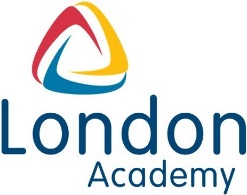 Person Specification Job Title: Primary Teacher Job Title: Primary Teacher Job Title: Primary Teacher QualificationsQualificationsQualificationsEssentialDesirableDegreeQualified Teacher StatusProfessional Skills and ExperienceProfessional Skills and ExperienceProfessional Skills and ExperienceExperience as a good/outstanding teacherAbility to use technology to enhance teaching and learning Experience in using data to inform planning and future developmentsExperience in monitoring and evaluating lessonsAbility to communicate with pupils, with parents and other professionalsExperience in curriculum designKnowledge of use of data systems to support target setting, review and tracking of children’s progress and the use of data to support teacher planningAbility to work as part of a teamAbility to establish and communicate clear standards and expectationsAbility to communicate  to a high standard, both in written and oral formBe committed to maintaining an inclusive ethos in the AcademyPersonal AttributesPersonal AttributesPersonal AttributesHigh expectations of self and othersQualities and standards drivenDemonstrates a positive attitude and commitment to equalityEncourages ideas, initiatives and innovation in othersHighly motivated showing resilience, stamina and reliability under pressureManages own time well to meet competing demandsAbility to relate well to children and young people, parents and members of the communityManages own time wellAbility to relate well to children and young people, parents and members of the communityAbility to work in a friendly and considerate manner within and across school teamsAbility to foster a positive ethos